基本信息基本信息 更新时间：2024-03-14 10:13  更新时间：2024-03-14 10:13  更新时间：2024-03-14 10:13  更新时间：2024-03-14 10:13 姓    名姓    名陈祥月陈祥月年    龄32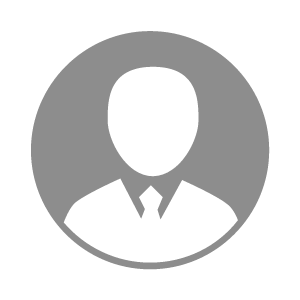 电    话电    话下载后可见下载后可见毕业院校滁州技术职业学院邮    箱邮    箱下载后可见下载后可见学    历中专住    址住    址全椒县怡景花园全椒县怡景花园期望月薪10000-20000求职意向求职意向种畜销售员种畜销售员种畜销售员种畜销售员期望地区期望地区安徽省安徽省安徽省安徽省教育经历教育经历就读学校：滁州技术职业学院 就读学校：滁州技术职业学院 就读学校：滁州技术职业学院 就读学校：滁州技术职业学院 就读学校：滁州技术职业学院 就读学校：滁州技术职业学院 就读学校：滁州技术职业学院 工作经历工作经历工作单位：汉世伟食品有限公司 工作单位：汉世伟食品有限公司 工作单位：汉世伟食品有限公司 工作单位：汉世伟食品有限公司 工作单位：汉世伟食品有限公司 工作单位：汉世伟食品有限公司 工作单位：汉世伟食品有限公司 自我评价自我评价其他特长其他特长